В соответствии со ст.29 Земельного кодекса РФ, ст.44 и ст.48 Градостроительного кодекса РФ «О форме градостроительного паспорта земельного участка» на основании заявления Дементьевой Алины Владиславовны, свидетельства о государственной регистрации права собственности на земельный участок от  14.05.2015 г. 21-21/017-21/001/002/2015-4798/2, кадастровый №  участка 21:17:130103:152, администрация Ярославского сельского поселения Моргаушского района Чувашской Республики п о с т а н о в л я е т:Утвердить градостроительный план земельного участка для строительства холодного склада с административными постройками расположенного по адресу: дом     № 11 по ул. Центральная,  д. Нискасы Моргаушского района Чувашской Республики от  20.08.2020 г. № 21512316-01-2020.Глава  Ярославского сельского поселенияМоргаушского района Чувашской Республики                                            С.Ю. Шадрин Чãваш Республики   Муркаш районĕн             Ярославкаял поселенийĕн администрацийĕЙЫШĂНУ20.08.2020ç. № 27Ярославка ялĕ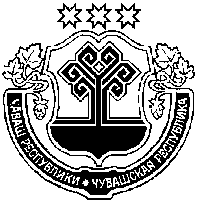 Чувашская Республика администрацияЯрославского сельского поселенияМоргаушского района     ПОСТАНОВЛЕНИЕ20.08.2020г. №27д. Ярославка                                                                       Об утверждении градостроительного плана земельного участка